ENGG. FAIZULLA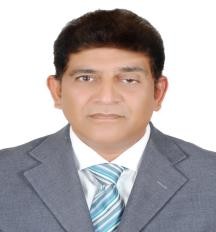 Civil Engineer (B.E Civil)Position: PROJECT MANAGERCAREER OBJECTIVE:To pursue a job in an organization, prove and improve my skills with a challenging and rewarding career and become an asset to the organization. I am confident that I can fit into a challenging job where I can explore all my skills mainly in the areas of construction management & execution works.SUMMARY OF SKILLS AND EXPERIENCE:A graduate Civil Engineer with over 22 years of experience in Gulf Country) in handling construction projects / Project planning / QAQC/ Site Supervision / Co-ordination of other services and having distinguished knowledge and expertise in Tendering & Contractual Matters.Sound knowledge about project management and execution of projects (Industrial & Commercial buildings). Fully aware of different stages of Design & Build type projects and has extensive experience in supervision and co-ordination of activities with clients, consultants & Sub- contractors.Key Job Responsibilities/Profile:Coordinate with consultant, clients and sub contractors for smooth execution of work. Arrange materials as well as manpower and planning of site activities.Prepare detailed estimates for man-hours and materials take-off list for different activities of works.Monitor and prepare monthly work progress report.Perform engineering duties in planning and overseeing construction and maintenances of building structures and facilities.Responsible for the over all supervision of structure and finishing works including execution of job per shop drawings, inspecting form work and steel reinforcement.Inspect all structural work in compliance with Architectural drawings and specifications,Supervise Concreting for different Structural Elements.Review civil/structural shop drawing to ensure its compliance with design requirements and ensure that it’s been properly coordinated with other discipline-submit as construction schedule.OVERSEAS EXPEREINCEPresently working from June 2016 to till date as Project Manager.Was associated with M/s GCC Contracting LLC Dubai (Br.Of GINCO Sharjah) from April 2014 - May 2016 as Project Manager.Was associated with M/s System Construct LLC Dubai from Jan 2011 – Feb 2014 as Sr Project Engineer.Was associated with M/s. Yousuf Aman Construction Company based in Dubai from Dec 2009 – Dec 2011 as PROJECT MANAGER.Was associated with M/s. Construction & Building Engineering Dubai Mar 2004 – Dec 2009 asSr. Project Engineer.Was associated with M/s. Dubai Civil Engineering Dubai Dec 2002 – Feb 2004 as Project Engineer.Was associated with M/s. Al Qamish Group/Millennium construction Sep 2000 – Dec 2002 asArea Engineer.Was associated with M/s. Yousuf & Aman Cont Co Dubai Nov 1998 - Sep 2000 as Site Engineer.EXPEREINCE IN INDIAWas associated with M/s NIDC (World bank Project) Construction & Infrastructures Ltd, a public limited construction company based in India for the construction high rise water tanks at different areas.Was associated with M/S.Bhosly Contracting co Construction of Veterinary Hospital & Hostel.EDUCATION:Bachelor of Engineering (Civil) from Gulbarga University, Karnataka in 1992.ADDITIONAL CERTIFICATES:Accredited Engineer for the exam of G+12 high rise building approved by Dubai Municipality.Approved Tarkhees Accreditation program of Green Code in Civil Engineering Department Tarkhees (CED Tarkhees).COMPUTER SKILLS:Exposure to computer ApplicationsMS-Word & MS-ExcelCost Comparison of subcontractors and suppliers.Client / Consultant Meetings & Project Co ordination.Job Follow ups & Variations.MAJOR PROJECTS HANDLED & SUCCESSFULLY HANDEDOVERB+G+1 Show Room for Union Cooperative Society at Abu Hail Dubai. (Consultant M/s Al Burj Engineering Consultant).G+P+8 &G+2P+8 Residential & commercial building at Al Satwa for Al Ali Property Investment (Consultant M/s Al Hashimi Engineering Consultant).G+P+12 Retail and residential building (As QA/QC Manager) for M/s Al WASL. (Consultant M/s Arkiplan Engineering Consultant).G+1, 3 Nos school Buildings, Kg, Male and Female School at Western Region. Madinath Zayed City Abu Dhabi for ADNOC.B+G+12 Residential Building for Abdulla Al Kaabi at Al Barsha. (Consultant, M/s. Al Turath Engineering Consultant).3B+G+13+HC Commercial and residential building at Nadd Hissa Dubai. (Consultant: - Aartica Architectural Consultant).G+3 Residential / Commercial Building for HH the Dubai Real Estate at Al Karama. (Consultant, M/s. Al Hashimi Engineering Consultant).34 Nos. of Ware Houses for Dubai Airport Free Zone Authority. (Consultant, M/s. Al Hashimi Engineering Consultant).82 Nos. of Ware Houses for Dubai Airport Free Zone Authority. (Consultant, M/s. Al Turath Engineering Consultant).B+G+M+1 Building for Damas Real Estate. (Consultant, M/s. Eng. Adnan Saffarini).G+M+8 Building at Naif Road for Mr. Abdul Karim Al Zarooni. (Consultant, M/s. Eng. Adnan Saffarini).406 Precast villas for M/s Emar Properties at Meadows Dubai. (Consultant M/s Al Gurg Engineering Consultant).PERSONAL PROFILE:NAME	: FAIZULLASEX	: MALEMARITAL STATUS	: MARRIEDNATIONALITY	: INDIANAGE	: 53 YEARSDriving License	: Valid UAE Driving LicenseVisa Status	: TransferableLanguages	: English, Urdu, Hindi & Arabic. (Basic)Personal Contact	: faizulla-398559@2freemail.com Reference	: Mr. Anup P Bhatia, HR Consultant, Gulfjobseeker.com 0504973598	  feedback@gulfjobseeker.com Reference:	Available upon request.(ENG. FAIZULLA) CIVIL ENGINEER